Předškolní 420/5, Praha 4, Kunratice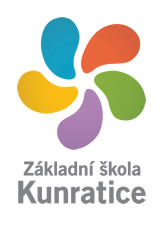 ObsahÚvod	2Závěr	2Použitá literatura	2ÚvodZávěrPoužitá literatura